Памятка для педагогов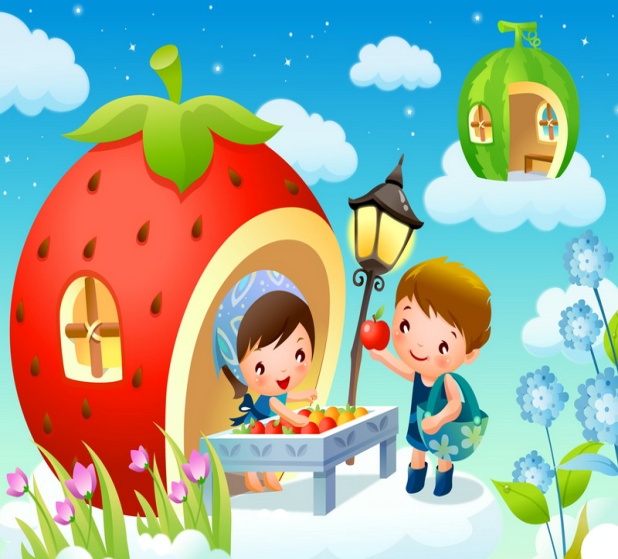 Направление образовательных областей«Физическое развитие»:Укреплять здоровье детей путем повышения адаптационных возможностей организма, развивать двигательные и психические способности, способствовать формированию положительного эмоционального состояния.Всесторонне совершенствовать физические функции организма.Повышать работоспособность детского организма через различные формы закаливания.Формировать интерес и потребность в занятиях физическими упражнениями.Удовлетворять естественную потребность в движении, создавать условия для демонстрации двигательных умений каждого ребенка.Способствовать предупреждению заболеваемости и детского травматизма. «Художественно-эстетическое развитие»:Закреплять и углублять музыкальные впечатления, полученные в течение года.Поддерживать инициативу детей в импровизации.Активизировать воображение, инициативу, творчество ребенка.Развивать основы музыкально-театральной культуры, духовно обогащать детей положительными эмоциями. Совершенствовать исполнительские умения детей в создании художественного образа, используя для этой цели игровые, песенные и танцевальные импровизации.Развивать коммуникативные навыки в различных ситуациях общения: со сверстниками, педагогами, родителями и другими людьми.Приобщать детей к наблюдению за действительностью, развивать умение видеть мир глазами творца-художника.Развивать умения передавать настроение, состояние, отношение к изображаемому, экспериментировать с различными видами и способами изображения.Создавать максимальную свободу для проявления инициативы и необходимое для этого физическое и психологическое пространство.«Познавательное развитие»:Удовлетворять детскую любознательность, не подавляя при этом интереса к узнаванию природы, формировать необходимые для разностороннего развития ребенка представления о ней, прививать навыки активности и самостоятельности мышления.Развивать навыки общения со сверстниками, взрослыми и окружающей природой с ориентацией на ненасильственную модель поведения.Обеспечить широкие возможности для использования всех пяти органов чувств: видеть, слышать, трогать руками, пробовать на вкус, чувствовать различные элементы окружающего мира.«Социально – коммуникативное развитие»:Развивать игровую деятельность воспитанников;Приобщение к элементарным общепринятым нормам взаимоотношений со сверстниками и взрослыми;Продолжать работу по формированию гендерной, семейной, гражданской принадлежности, патриотических чувств;Развивать трудовую деятельность, воспитывать ценностное отношение к собственному труду, труду других людей, его результатам;Формировать представление об опасных для человека и окружающего мира природы ситуациях и способах поведения в них.«Речевое развитие»Развитие свободного общения со взрослыми и детьми.Развитие всех компонентов устной речи детей (лексической стороны, грамматического строя речи, произносительной стороны речи; связной речи – диалогической и монологической форм) в различных формах и видах детской деятельности.Практическое овладение воспитанниками нормами речи.Речевое стимулирование (повторение, объяснение, обсуждение, побуждение, напоминание, уточнение) - формирование элементарного реплицирования.Поддержание социального контакта (фатическая беседа, эвристическая беседа).Совместная предметная и продуктивная деятельность детей (коллективный монолог).Самостоятельная художественно-речевая деятельность детей.